Nabídka č:001224Vodo-Topo Žabčík RadimRatiboř xxx, 756 21IČO: 05089832, DIČ: CZxxxxxxxxxx-Nabídka výměny starých litinových otopných těles za desková tělesa-místo: Základní škola, Mateřská škola a Praktická škola Vsetín, Turkmenská 1612-Radik 22 rekonstrukce 554x400  l ks		7 450,- Kč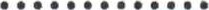 	554x1000  2 ks	    13 200,- Kč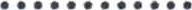 554x16001 ks		8 620,- Kč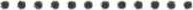 	954x600 2 ks	   13 500,- Kč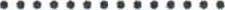 	954x9002 ks	   15 500,- Kč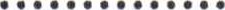 -Ventil termostatický 1/2” přímý8 ks		2 250,- Kč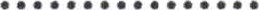 -Šroubení uzavírací 1/2” přímé8 ks		1 830,- Kč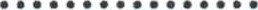 -Hlavice termostatická smart8 ks		1 600,- Kč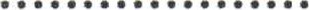 -Konzole navrtávací speciál16 ks	      2 300,- Kč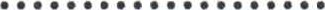 -Instalační materiál(soubor)1 ks	         950,- Kč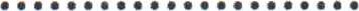 -Materiál celkem67 200,- Kč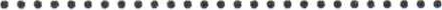 -Práce22 500,- Kč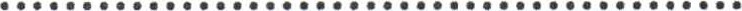 -Doprava osob a dr.materiálu 1 500,- Kč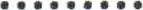 -Celkem91 200,- Kč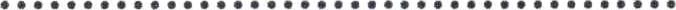 -Cena s 21 % DPH-Nabídka platí 14 dnůV Ratiboři dne: 16.05.2024Razítko a podpis: